GUIA FORMATIVA DE CONTENIDOS 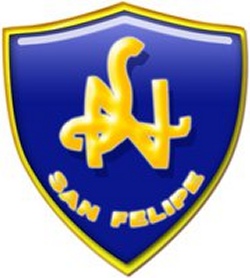                     EDUCACIÓN CIUDADANANombre					Fecha		Curso	TÍTULO DE UNIDAD: Objetivos a evaluar:Reconocer las características generales del liberalismo en Chile.Lea atentamente las instrucciones y cada aspecto de la prueba antes de responder. Coloque atención a las instrucciones orales entregadas por el profesor.I.Desarrollo de temas: responde con tus palabras las siguientes interrogantes. (10 Pts. Total – 5 pst. c/u.)¿Qué es la cuestión del sacristán? Y ¿Qué importancia tiene para los liberales de la época?_____________________________________________________________________________________________________________________________________________________________________________________________________________________________________________________________________________________________________________________________________________________________________________________________________________________¿Cuál era el conflicto que existía entre la iglesia y el estado a fines del siglo XIX?_____________________________________________________________________________________________________________________________________________________________________________________________________________________________________________________________________________________________________________________________________________________________________________________________________________________I. Verdadero y Falso: Si la aseveración es Verdadera asigne una V, si es falsa asigne una F. Recuerde justificar las falsas. (20 pts. / 2 pts. C/U)1. ____ Chile a mediados del siglo XIX, se integra a la economía mundial exportando materias primas.______________________________________________________________________________________  2. ____ La guerra del salitre significo a Chile la incorporación a su territorio de las regiones de Tarapacá y      Antofagasta.______________________________________________________________________________________3. ____ El club de la reforma y la sociedad de la igualdad, representaban el pensamiento del partido conservador.______________________________________________________________________________________4. ____ La ley sobre entierros disidentes impedía la creación de cementerios privados.______________________________________________________________________________________5.____ El primer presidente del periodo liberal fue José Joaquín Pérez.______________________________________________________________________________________6.____ Los ideales políticos de los liberales era tener un gobierno republicano, con respeto a las libertades individuales y la separación de la iglesia y el estado. ______________________________________________________________________________________7.____ Los liberales sostenían que la educación debía estar en mano de la iglesia y no del estado.______________________________________________________________________________________8.____ La guerra civil de 1891, fue un conflicto entre Balmacedistas y Ultramontanos.______________________________________________________________________________________9.____ Con la anexión de los territorios después de la guerra del salitre, el único que se vio beneficiado fue el estado de Chile, ya que las salitreras quedaron bajo el poder de este.______________________________________________________________________________________10.____ A mediados de 1890, el congreso se niega a aprobar la ley de presupuesto del presidente Balmaceda, lo que genero un quiebre entre el ejecutivo y el legislativo. ______________________________________________________________________________________III. Completa el siguiente esquema: Según lo aprendido en clases completa los datos que faltan en cuanto al pensamiento de los liberales. (12 pts. / 1 pts. c/U).